MAKING@SCHOOL-GUIDE

Ein Leitfaden Für Making-Aktivitäten im Schulunterricht
nach dem Canvas (Version 06/2021) „Maker Education. Ideensammlung zur didaktischen Konzeption“
von Sandra Schön, Martin Ebner und Kristin Narr
° online unter: https://zenodo.org/record/5005119 
° DOI: https://doi.org/10.5281/zenodo.5005119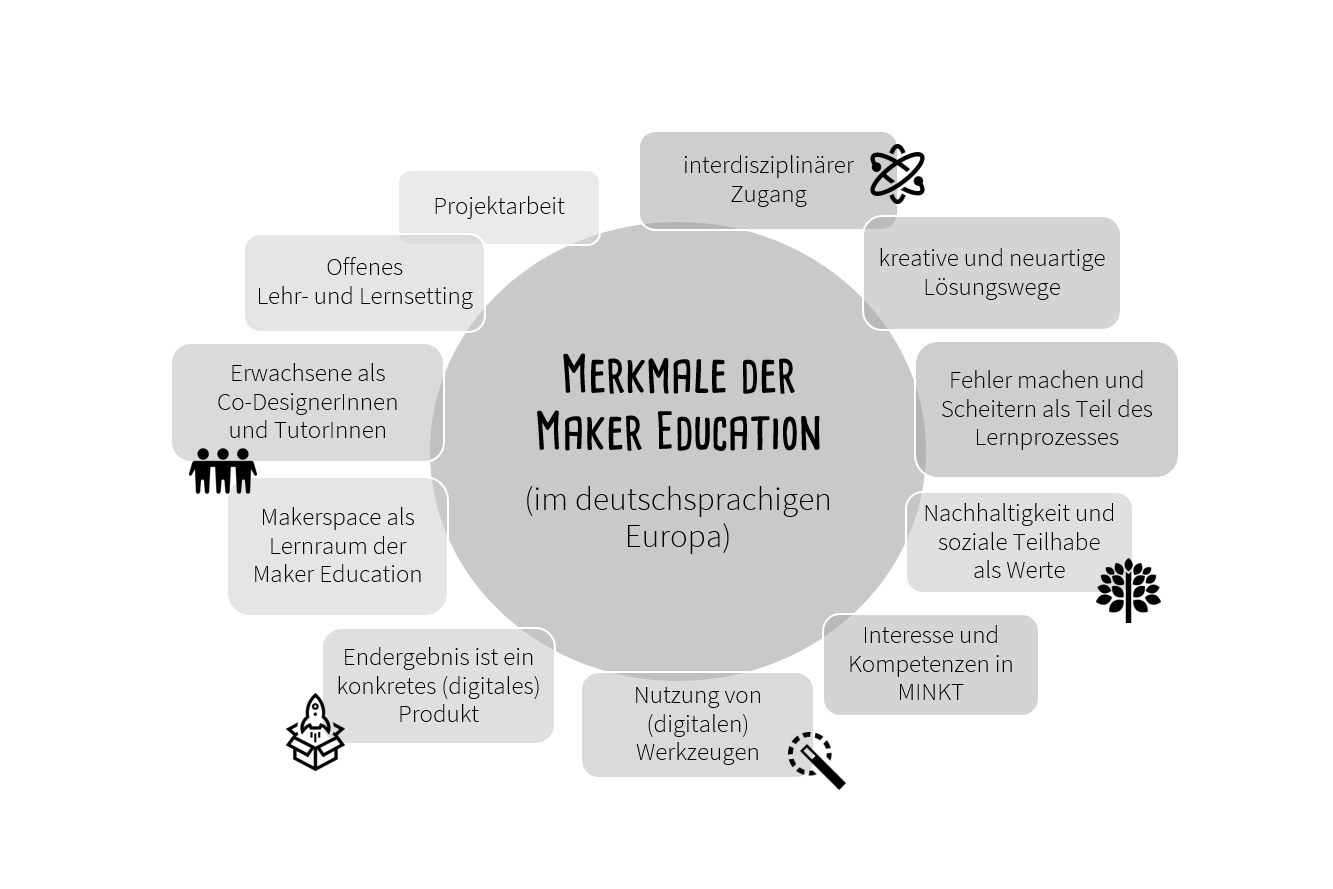 

Merkmale der Maker Education nach Schön, et al. (2019)
Schön, S., Narr, K., Grandl, M., Ebner, M. (2019): Making mit Kindern und Jugendlichen. Einführung und ausgewählte Perspektiven. In: Ingold, S., Maurer, B., Trüby, D. (Hrsg.): Chance Makerspace. Making trifft auf Schule. München: kopaed, S. 45-47, online verfügbar unter https://www.researchgate.net/publication/334376190> Zielgruppe und Dauer  ° Anzahl: ° Klasse(n)/Alter: ° Kontext: ° Dauer/Umfang: > Zielsetzung ° Was sollen die beteiligten Kinder konkret machen? ° Was sollen die beteiligten Kinder nach Durchführung der Aktivität wissen, können oder erlebt haben?° Welche (übergeordneten) Ziele werden zudem verfolgt? 
(z.B. Beitrag für ein Schulprojekt, Förderung des fächerübergreifenden Unterrichts, Beitrag zur Berufsorientierung, Interesse von Mädchen für MINT-Fächer steigern, Steigerung des regionalen Sozialkapitals, gemeinsames Lernen fördern)° Werden durch das Vorhaben die Nachhaltigkeitsziele der UN und gesellschaftliche Probleme  
  adressiert? Wenn ja: An welchen konkreten Herausforderungen sollen die Kinder arbeiten?° Welche Arbeitsschritte sind notwendig (Schritt 1, Schritt 2, …)?> Lernumgebung, Werkzeuge und Material° Wo findet die Making-Aktivität statt? (z.B. im Klassenzimmer, im Werkraum, externer Ort)° Welche Maschine(n), welches (digitale) Werkzeug wird benötigt? 
(z.B. Computer, Smartphone, 3D-Drucker, Stickmaschine, Nähmaschine, Lötkolben, Zange, Schraubenzieher, Pinsel)° Wie viele Geräte/Werkzeuge werden benötigt und sind diese in der Schule verfügbar?° Gibt es die Möglichkeit, Geräte/Werkzeuge auszuleihen, einen Makerspace/ein FabLab zu 
  besuchen oder Kooperationen einzugehen? ° Wird ein (W)LAN-Zugang benötigt?° Sind ausreichend Stromanschlüsse im Raum verfügbar und gut zugänglich? ° Durch welche räumlichen Maßnahmen kann eine kreative und kooperative Atmosphäre  
  geschaffen werden?° Welche Materialien werden für die Arbeit mit dem Gerät/Werkzeug benötigt? 
   (z.B. Software, Filament für 3D-Drucker, Stoffe, Garn, Stickvlies, Lötzinn, Acrylfarbe, Klebstoff)° Gibt es die Möglichkeit, „Abfall“ als Arbeitsmaterial zu verwenden? 
   (z.B. PET-Flaschen, Verpackungsmaterial, Stoffreste, Metallabfälle)> Notwendiges Vorwissen und Vorkenntnisse	° Welche Vorkenntnisse und welches Vorwissen müssen die Kinder haben?° Wie wird der Umgang mit (digitalen) Werkzeugen geschult/eingeführt?° Gibt es die Möglichkeit, das notwendige Basiswissen/die notwendigen Basiskenntnisse im 
  Regelunterricht zu vermitteln?> Aufgabenstellung, Kreativität und Zusammenarbeit° Welche Personen betreuen die Aktivität?° Kennen die betreuenden Personen die Ansätze und Ziele der Maker Education oder ist es 
   sinnvoll, einen Maker-Educator-Workshop zu organisieren?  ° Welches Aufgabenformat wird gewählt? 
(z.B. Freiarbeit, problembasierte Aufgabe, konkreter Arbeitsauftrag, Anleitung)° Wie können die Interessen der Kinder gut berücksichtig werden?
(z.B. Wahlmöglichkeit in Bezug auf Thema, Problemstellung, Werkzeug, Lernmethode, Lerntempo, Rolle in der Gruppe)° Wann und wo ergibt sich ein kreativer Spielraum? ° Wie kann das Lernen von- und miteinander unterstützt werden?> Reflexion und Präsentation ° In welcher Form erhalten die Kinder Feedback zu ihrer Arbeit oder ihrem Produkt?° In welcher Form werden die Erfahrungen und Ergebnisse dokumentiert?
(z.B. Foto-/Video-Dokumentation)° Wie und wen präsentieren die Kinder ihr (digitales) Produkt oder Ergebnis?
(z.B. öffentliche Präsentation, Online-Ausstellung)